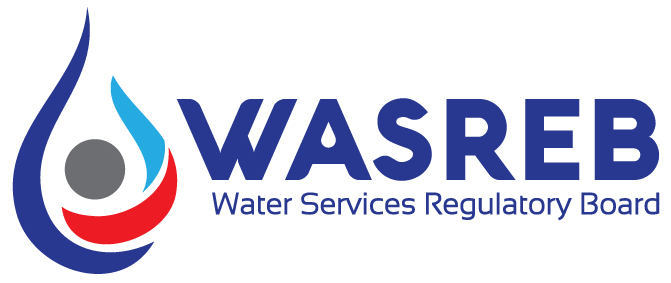 LICENCE ANALYIS CHECKLIST AND EVALUATION FORM WATER ACT 2016 Name and Address of Water Service Provider: Tana River Water and Sanitation Company LimitedP.O. BOX ……GARSENDate of Evaluation:	………The WSP management will be invited for a meeting with WASREB on ……….NOWSP APPLICATION CONDITION Minimum RequirementsWhether Data Provided   by WSP Analysis/Assessment by WASREB  Preliminary details Date received by WASREB	Date of receipt Application fee received Proof of payment*Certificate of Company RegistrationCopy of certificate*Geo- Referenced Map of Service Area accompanied by "Shape Files" PDF illustrationList of sub-locations*Shape files*Mandatory for mapped WSPs (66)Copy of letter to county on applicationCopy of letter*Share application with the countyPeriod of License (Agreed per category)To be definedTo be illustrated in Financial Years, recommended 5 yearsInstitutional profile i. Compliant memorandum and objects of association to WASREB standards As per model memorandum of association*ii. Details of board members meet the governance standards; competence in academic and professional criteria and stakeholder representation; genderInformation sheet on BoDiii. Key executive staff meet competence criteria of Legal Notice (LN) 137 of 2012 (Level 1, 2 & 3)Profile of key staffiv. Approved Staff Establishment in line with Wasreb StandardsApproved Staff Establishment  Human Resource Management Approved Human resource policy manual in line with Wasreb Standards Approved updated Human resource policy Manual as per modelPerformance management system PMS in placeEvidence of appraisal (implementation)HIV Policy  HIV Policy  Collective Bargaining Agreement in line with Wasreb Standards Valid CBAIn line with approved tariff Contracts of employment for Management Staff with clear terms and conditions of serviceSample Copy of signed contracts for Management StaffContracts of employment for unionisable and other staff with clear terms and conditions of serviceSample Copy of signed contracts unionisable and other staffLink to CBAApproved Organization Structure in Line with WASREB StandardsApproved Organization StructureCode of Conduct and Ethics for employeesSample Copy of signed code of Conduct and Ethics for employeesPension Scheme Arrangements whether DB or DC and Compliance to relevant laws and guidelines (RBA act, Treasury circulars, Scheme roles and deeds) Evidence of Pension Scheme Arrangements.Should be a DC scheme.Information on Technical Management i. Water sources and abstraction permits (Own Source or Guaranteed Bulk Supply)Water sources and valid abstraction permitsBulk supply agreements where applicableii. Scheme summary water Total Population in SA and population servedProduction and billed water sources and abstraction volumesWater treatment processBilling and collection amountNo. of staff (contract and permanent)O+M costPersonnel, chemical and energy costsTotal (registered, active) and metered connectionsiii. Scheme summary waste water Total Population in SA and population servedVolumes of influent to be treatedWaste water treatment capacityBilling and collection amountNo. of staff (contract and permanent)O+M costPersonnel, chemical and energy costsTotal (registered, active) and metered connectionsiv. Compliance with Water Quality and Effluent Management Guideline) WQEMG – last report Latest report for the month preceding the application Check against previously submitted reportsDetermine compliancev. Copy of effluent discharge permit Valid effluent discharge permit(s)vi. Asset Register – assets owned by WSP Copy of asset registervii. Asset Register- assets from Local Authority/county  Copy of asset registerviii. Asset Register –assets from Water Service Board (CWWDA) Copy of asset registerix. Asset maintenance schedule Copy of asset maintenance schedulex. Approved Water Safety PlanYes/Noxi. Signed deed of handover of all assets including new ones during the previous SPA periodCopy signed deed of handover of all assetsxii. Details of planned institutional and infrastructural improvementsReview planning documents (strategic plan, master plan, business plan) to determine adequacy/link to performance targetsxiii. Financing PlanA plan to support activities in (xii) aboveInformation on Commercial Management i. Copy of Customer contract  Check against model customer contractii. Customer complaint handling procedure Check against CEGiii. Customer Service Charter Check against minimum service standardsiv. Procurement Policy Approved procurement policy/or evidence of following PPAD Act 2015v. Evidence of Stakeholder ConferenceEvidence of Stakeholder Conference invitation, list of participants, minutes within the last 2 financial yearsvi. Tax compliance certificate/status Check validity, validate with iTaxvii. Most recent two years Auditor General Reports Audit certificate for the 2 yearsSigned audit reportsviii. Website Information on annual report Check website for annual reportix. Evidence of Biennial Customer Satisfaction SurveyReport within the last 2 yearsx. Adoption of Maji VoiceCheck against Maji Voice list and adoption status (reports)xi. Compliance to WASREB’s website requirementsCheck website against WASREB standardsInformation on financial management i. Proposed / Valid Regular TariffCheck validity on websiteii. Maintenance Costs / O+MCheck against tariff, audited accounts and WARIS dataiii. Employee Costs / O+MCheck against tariff, audited accounts and WARIS dataiv. O+M CoverageCheck against tariff, audited accounts and WARIS datav. Quick Ratio (Acid Test ratio) Check against tariff, audited accounts and WARIS datavi. Debtor daysCheck against tariff, audited accounts and WARIS datavii. Collection EfficiencyCheck against tariff, audited accounts and WARIS dataviii. Debt Service Coverage RatioCheck against tariff, audited accounts and WARIS dataix. Performance GuaranteeYes/Nox. Approved Strategic PlanBoD Approved Strategic Planxi. Specifications of the current billing systemCheck against WASREB standardsxii. Operational business plan BoD approved Operational business planCheck against WASREB standardsxiii. Approved Disaster Management PlanBoD Approved Disaster Management PlanAsset Handoveri. New water supply asset handed over during last 10 years by source List of assets/projectsHand over certificate(s) for water supply asset(s) handed overii. New waste water assets handed over last 10 years by source List of assets/projectsHand over certificate(s) for waste water asset(s) handed overProjected improvement of services in license period i. Small scale providers in service area –situation described and projected List of SSPs in the Service Area (SA)Link to Main WSPReport of SA mapping exercisePerformance improvements in license period Quality of ServiceWater coverage %Check against XX year targets and link to NWSSDrinking Water Quality %100%Hours of SupplyProgression to acceptable sector benchmarksSewerage coverage %Check against XX year targets and link to NWSSEffluent Quality %100%Economic EfficiencyPersonnel Expenditure as % of O+M costs %Compliance to sector benchmarksO+M Costs coverage %Progression to full cost recoveryRevenue Collection Efficiency %Compliance to sector benchmarksOperational SustainabilityNon-Revenue Water, %Progression to acceptable sector benchmarksMetering(operational) ratio, %100%Staff Productivity, NoProgression to acceptable sector benchmarksEnvironmental (source) protection Check CSR reports, SP, Go green, renewable energyv. Governance Indicator Score for last assessmentvi. Pro-poor AssessmentScore for last assessmentOther Issues Evidence of Public ConsultationEvidence of Public Consultation invitation, list of participants, minutes for the license applicationLicense Fee to be paid Yes/NoArrears of Regulatory Levy Reconciled amountArrears of Licensee Remuneration to WSBsReconciled amount